ΣΑΒΒΑΤΟ, 22/0206:45		ΜΑΖΙ ΤΟ ΣΑΒΒΑΤΟΚΥΡΙΑΚΟΕνημερωτική εκπομπή με τον Γιάννη Σκάλκο10:00		ΟΙΝΟΣ Ο ΑΓΑΠΗΤΟΣ (E) «Αφρώδη Κρασιά»Ταξίδι στους δρόμους του κρασιού της Ελλάδας με τον οινολόγο Δημήτρη Χατζηνικολάου11:00		ART WEEK «ΧΡΥΣΟΣΤΟΜΟΥ - ΠΥΞ ΛΑΞ» (Ε)Με τη Λένα Αρώνη
12:00		ΕΙΔΗΣΕΙΣ – ΑΘΛΗΤΙΚΑ – ΚΑΙΡΟΣ12:30		ΕΠΤΑ (ΝΕΑ ΕΚΠΟΜΠΗ)Εβδομαδιαία πολιτική ανασκόπηση με τη Βάλια Πετούρη 13:30		EUROPE (ΝΕΑ ΕΚΠΟΜΠΗ)Εβδομαδιαία εκπομπή για θέματα της Ευρωπαϊκής Ένωσης με την Εύα Μπούρα15:00		ΣΑΝ ΣΗΜΕΡΑ ΤΟΝ 20Ο ΑΙΩΝΑ (E)	15:30-17:30	 BASKETLEAGUE | ΡΕΘΥΜΝΟ – ΛΑΥΡΙΟ | 19η αγωνιστική (Ζ)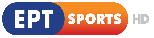 17:30		ΕΛΛΗΝΙΚΗ ΤΑΙΝΙΑ «ΜΙΑ ΙΤΑΛΙΔΑ ΣΤΗΝ ΕΛΛΑΔΑ»Παραγωγής 1958«Ένας νεαρός καρδιοκατακτητής ερωτεύεται μια Ιταλίδα σπουδάστρια που επισκέπτεται την Ελλάδα. Όταν εκείνη ανακαλύπτει ότι δεν είναι ζωγράφος, αλλά ο κακομαθημένος γιος ενός πλούσιου επιχειρηματία, θα τον απορρίψει. Εκείνος όμως θα επιμείνει και, μετά από πολλές αστείες καταστάσεις, θα κερδίσει την αγάπη της...»Παίζουν: Guida Wadiza, Ανδρέας Μπάρκουλης, Μίμης Φωτόπουλος, Διονύσης Φωτόπουλος, Σταύρος Ξενίδης, Τζόλη Γαρμπή, Φρόσω Κοκκόλα, Κώστας Φυσσούν, Γιώργος Βελέντζας κ.ά. Σενάριο: Τ.Κολοζώφ, Ουμπέρτο Λέντσι, Φωτογραφία: Τζιοβάνι Βαριάνο, Μουσική: Κώστας ΚαπνίσηςΣκηνοθεσία: Ουμπέρτο Λέντζι19:05		ΙΣΤΟΡΙΕΣ ΜΟΔΑΣ «Σοφία Κοκοσαλάκη» (Ε)Η ιστορία της ελληνικής μόδας μέσα από τις αφηγήσεις σχεδιαστών μόδας - αξεσουάρ - κοσμημάτων, μακιγιέρ, φωτογράφων, κομμωτών, δημοσιογράφων, μοντέλων	20:00-22:00 	SUPERLEAGUE | ΛΑΜΙΑ – ΑΡΗΣ | 25η αγωνιστική (Ζ) 22:00		ΚΕΝΤΡΙΚΟ ΔΕΛΤΙΟ ΕΙΔΗΣΕΩΝ – ΑΘΛΗΤΙΚΑ – ΚΑΙΡΟΣ(ΕΡΤ1 21:00 – Delay)22:45		ΚΑΙΡΟΣ ΓΙΑ … ΕΡΤΑναλυτική πρόγνωση για τον καιρό(ΕΡΤ1 21:45 – Delay)23:00		ΣΤΑ ΤΡΑΓΟΥΔΙΑ ΛΕΜΕ ΝΑΙ «Αφιέρωμα στα 80s» (ΝΕΑ ΕΚΠΟΜΠΗ)Μουσική εκπομπή με τη Ναταλία Δραγούμη και τον Μιχάλη Μαρίνο02:10		ΕΛΛΗΝΙΚΗ ΤΑΙΝΙΑ «ΠΩΣ ΚΑΤΑΝΤΗΣΑΜΕ, ΣΩΤΗΡΗ!»Έτος παραγωγής: 1972«Ένας τίμιος κλητήρας σε εταιρεία, ο Σωτήρης, βρίσκει το πορτοφόλι του αφεντικού του και του το επιστρέφει, κερδίζοντας έτσι μία προαγωγή. Αντί όμως να απολαύσει την ανταμοιβή του, βρίσκεται σε πολύ δύσκολη θέση, αφού όλο το σόι τού ζητάει οικονομικές χάρες…»Παίζουν: Παίζουν: Νίκος Σταυρίδης, Νίκος Τσούκας, Μαρίκα Κρεββατά, Νίτσα Μαρούδα, Αντώνης Παπαδόπουλος, Ιάκωβος Ψαρράς, Γιώργος ΓαβριηλίδηςΣενάριο: Λάζαρος Μοντανάρης, Μουσική επιμέλεια: Χρήστος ΜουραμπάςΣκηνοθεσία: Στέλιος Τατασόπουλος03:40		20os ΑΙΩΝΑΣ ΕΠΙΛΟΓΕΣ (E) «Ορέστης Μακρής»Πορτρέτα προσωπικοτήτων από το χώρο της Επιστήμης, της Τέχνης και του Πολιτισμού04:00		Η ΖΩΗ ΑΛΛΙΩΣ «Εύβοια: Ούριος άνεμος» (ΝΕΑ ΕΚΠΟΜΠΗ)Ένα προσωποκεντρικό ταξιδιωτικό ντοκιμαντέρ με την Ίνα Ταράντου-----------------------------------------------------------------------------------------------------------------05:00		ΙΣΤΟΡΙΕΣ ΜΟΔΑΣ «Σοφία Κοκοσαλάκη» (Ε)05:45		ΕΝΤΟΣ ΑΤΤΙΚΗΣ «Πεζοπορία στον Υμηττό»06:00		ΕΛΛΗΝΙΚΗ ΤΑΙΝΙΑ «ΜΙΑ ΙΤΑΛΙΔΑ ΣΤΗΝ ΕΛΛΑΔΑ»07:45		ΣΑΝ ΣΗΜΕΡΑ ΤΟΝ 20Ο ΑΙΩΝΑ (E)ΚΥΡΙΑΚΗ, 23/0208:00		ΘΕΙΑ ΛΕΙΤΟΥΡΓΙΑΑπευθείας μετάδοση από τον Καθεδρικό Ιερό Ναό Αθηνών10:30		ΦΩΤΕΙΝΑ ΜΟΝΟΠΑΤΙΑ «Τα μοναστήρια της Κόνιτσας: Ιερά Μονή Στομίου - Μεταξύ ουρανού και γης» (Ε)11:30		ΜΕ ΑΡΕΤΗ ΚΑΙ ΤΟΛΜΗ Εκπομπή των Ενόπλων Δυνάμεων12:00		ΕΙΔΗΣΕΙΣ – ΑΘΛΗΤΙΚΑ – ΚΑΙΡΟΣ12:40		ΕΝΤΟΣ ΑΤΤΙΚΗΣ «Λυκαβηττός»13:00		ΤΟ ΑΛΑΤΙ ΤΗΣ ΓΗΣ «Νίκος Οικονομίδης-τα Μικρασιάτικα του Αιγαίου» (Ε)Εκπομπή για την ελληνική μουσική παράδοση υπό την επιμέλεια του Λάμπρου Λιάβα	15:00-17:00	 SUPERLEAGUE | ΠΑΝΑΙΤΩΛΙΚΟΣ - ΠΑΝΙΩΝΙΟΣ | 25η αγωνιστική (Ζ)	17:15-19:15 	SUPERLEAGUE | ΑΤΡΟΜΗΤΟΣ – ΞΑΝΘΗ | 25η αγωνιστική) (Ζ) 19:15		ΕΛΛΗΝΙΚΗ ΤΑΙΝΙΑ «ΚΥΡΙΑΚΑΤΙΚΟ ΞΥΠΝΗΜΑ»Αισθηματική κομεντί, έτος παραγωγής: 1954«Η νεαρή Μίνα (Έλλη Λαμπέτη), ένα κυριακάτικο πρωινό πηγαίνει για μπάνιο σε μια απόμερη ακτή. Εκεί, δύο αλητόπαιδα της αρπάζουν την τσάντα. Μέσα στην τσάντα υπάρχει ένα λαχείο. Τα παιδιά πουλάνε το λαχείο στον Αλέξη (Δημήτρης Χορν). Το λαχείο κερδίζει τον πρώτο αριθμό και η Μίνα διεκδικεί με πείσμα τα κέρδη της, κάτοχος όμως του λαχείου είναι ο Αλέξης ο οποίος και θα εισπράξει τα χρήματα…»Βραβεία-διακρίσεις: Φεστιβάλ Εδιμβούργου, Diploma of MeritΠαίζουν:Έλλη Λαμπέτη, Δημήτρης Χορν, Γιώργος Παππάς, Τασσώ Καββαδία, Μαργαρίτα Παπαγεωργίου, Σαπφώ Νοταρά, Χ. ΠατεράκηΜουσική: Ανδρέας ΑναγνώστηςΣκηνογραφία: Γιάννης ΤσαρούχηςΣενάριο - Σκηνοθεσία: Μιχάλης Κακογιάννης 21:00		ΚΕΝΤΡΙΚΟ ΔΕΛΤΙΟ ΕΙΔΗΣΕΩΝ – ΑΘΛΗΤΙΚΑ – ΚΑΙΡΟΣ21:40		ΚΑΙΡΟΣ ΓΙΑ … ΕΡΤΑναλυτική πρόγνωση για τον καιρό		21:45-01:00 ΑΘΛΗΤΙΚΗ ΚΥΡΙΑΚΗ 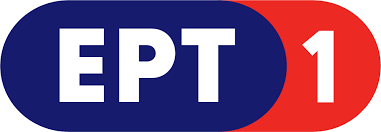 Αθλητική εκπομπή με τους Γιώργο Λυκουρόπουλο & Περικλή Μακρή01:00		ΕΛΛΗΝΙΚΗ ΤΑΙΝΙΑ «Ο ΚΟΥΚΛΟΣ» Έτος παραγωγής: 1968«Ένας χαριτωμένος μικρόσωμος τύπος, ο Αλέξης, έχει αναλάβει την επιτήρηση των ανιψιών του, Κώστα και Τόλη, οι οποίοι έχουν το μυαλό τους σε δύο όμορφες γειτόνισσες & ανιψιές ενός αυστηρού καπετάνιου, την Άννα και την Καίτη. Όταν η θεία του Κώστα, η Λουκία Λολοκαμπέρου, τηλεγραφεί από την Αφρική πως έρχεται στην Ελλάδα, αποφασίζουν να κάνουν ένα πάρτι και να καλέσουν τις δύο ξαδέλφες, για να γνωριστούν από κοντά…»Παίζουν: Νίκος Ρίζος, Ερρίκος Κονταρίνης, Μαίρη Γκότση, Ασημίνα Βατούγιου, Κατερίνα Μπόμπου, Ταϋγέτη, Απόστολος Σουγκλάκος, Νίκος Κυριακίδης, Γιώργος ΜπομπέλοςΣενάριο: Κώστας Τόσσιος, Διεύθυνση φωτογραφίας: Αντώνης ΚουρτικάκηςΣκηνοθεσία: Στέλιος Τζάκσον, Νίκος Οικονόμου02:15		ΕΝΤΟΣ ΑΤΤΙΚΗΣ «Λυκαβηττός»02:30		ΣΤΑΘΜΟΣ ΜΕΓΑΡΟ «“Αφιέρωμα στην Άρντα Μαντικιάν”, “Avanti μαέστρο… ρεμπέτικα”, “Café Aman Istanbul”» (ΝΕΑ ΕΚΠΟΜΠΗ)Εκπομπή με τον Χρίστο Παπαγεωργίου, που παρουσιάζει τις δράσεις του Μεγάρου μουσικής03:00		Η ΖΩΗ ΑΛΛΙΩΣ «Καλάβρυτα, Μετρώντας τα Άστρα» (ΝΕΑ ΕΚΠΟΜΠΗ)Ένα προσωποκεντρικό ταξιδιωτικό ντοκιμαντέρ με την Ίνα Ταράντου-----------------------------------------------------------------------------------------------------------------04:00		ΕΛΛΗΝΙΚΗ ΤΑΙΝΙΑ «ΚΥΡΙΑΚΑΤΙΚΟ ΞΥΠΝΗΜΑ»05:30		ΣΑΝ ΣΗΜΕΡΑ ΤΟΝ 20Ο ΑΙΩΝΑ (E)ΔΕΥΤΕΡΑ, 24/02 05:50		… ΑΠΟ ΤΙΣ ΕΞΙ Ενημερωτική εκπομπή με τους Δημήτρη Κοτταρίδη και Γιάννη Πιτταρά10:00		ΕΙΔΗΣΕΙΣ – ΑΘΛΗΤΙΚΑ – ΚΑΙΡΟΣ10:15		ΕΠΙΚΟΙΝΩΝΙΑΕνημερωτική εκπομπή με τη Μάριον Μιχελιδάκη12:00		ΕΙΔΗΣΕΙΣ – ΑΘΛΗΤΙΚΑ – ΚΑΙΡΟΣ13:00		ΣΥΝΔΕΣΕΙΣ Ενημερωτική εκπομπή με τους Κώστα Λασκαράτο, Χρύσα Παπασταύρου και Κώστα Παπαχλιμίντζο15:00		ΕΙΔΗΣΕΙΣ – ΑΘΛΗΤΙΚΑ – ΚΑΙΡΟΣ16:00		ΕΛΛΗΝΙΚΗ ΣΕΙΡΑ (Ε) «ΣΤΑ ΦΤΕΡΑ ΤΟΥ ΕΡΩΤΑ» (Β' ΚΥΚΛΟΣ) (Επεισόδια 14 & 15)Κοινωνική-δραματική σειρά, παραγωγής 1999-2000Μουσική: Γιώργος Χατζηνάσιος, Σκηνοθεσία: Γιάννης Βασιλειάδης, Ευγενία Οικονόμου17:00		Η ΜΗΧΑΝΗ ΤΟΥ ΧΡΟΝΟΥ (E) «Η ιστορία των φόρων» Με τον Χρίστο Βασιλόπουλο18:00		ΕΙΔΗΣΕΙΣ – ΑΘΛΗΤΙΚΑ – ΚΑΙΡΟΣΚαι Δελτίο στη Νοηματική18:15		ΚΑΙΡΟΣ ΓΙΑ … ΕΡΤΑναλυτική πρόγνωση για τον καιρό18:20		ΤΑΞΙΔΕΥΟΝΤΑΣ ΜΕ ΤΗ ΜΑΓΙΑ (E) «Ζανζιβάρη» (Β' Μέρος)Με τη Μάγια Τσόκλη19:15		ΕΛΛΗΝΙΚΗ ΤΑΙΝΙΑ «ΨΥΧΡΑΙΜΙΑ ΝΑΠΟΛΕΩΝ»Έτος παραγωγής: 1968«Δύο εργένηδες συνεταίροι αποφασίζουν να παντρευτούν δύο αδερφές, προκειμένου να νοικοκυρευτούν. Μετά το γάμο όμως, οι γυναίκες μεταμορφώνονται και τους καταδυναστεύουν.»Παίζουν: Νίκος Σταυρίδης, Νίκος Ρίζος, Ζέτα Αποστόλου, Μαρίνα ΠαυλίδουΣκηνοθεσία: Φίλιππας ΦυλακτόςΣενάριο: Θεόδωρος Τέμπος, Μουσική Επιμέλεια: Χρήστος Μουραμπάς21:00		ΚΕΝΤΡΙΚΟ ΔΕΛΤΙΟ ΕΙΔΗΣΕΩΝ – ΑΘΛΗΤΙΚΑ – ΚΑΙΡΟΣΜε την Αντριάνα Παρασκευοπούλου22:00		ΕΠΟΧΕΣ ΚΑΙ ΣΥΓΓΡΑΦΕΙΣ «Δημοσθένης Βουτυράς» (Ε)Σειρά ντοκιμαντέρ που αναφέρεται σε σημαντικούς Έλληνες συγγραφείς, παρουσιάζοντας τη ζωή και το έργο τους σε σχέση με την ιστορική και κοινωνική πραγματικότητα της εποχής τους23:00		ΜΟΝΟΓΡΑΜΜΑ «Νίκος Κούνδουρος» (Α’ Μέρος) (Ε)Η μακροβιότερη πολιτιστική εκπομπή της ελληνικής τηλεόρασης, παραγωγής Γιώργου Σγουράκη23:30		ΣΑΝ ΜΑΓΕΜΕΝΟΙ... «Κομμώτριες / ΜΕΤΑΠΟΛΙΤΕΥΣΗ, Τζιανγκ-Σιν-Μπι-Σιν, Φαντάσου την καρδιά μου δική σου» μια σκηνική σύνθεση του Μιχαήλ Μαρμαρινού (ΝΕΑ ΕΚΠΟΜΠΗ)Εκπομπή για το θέατρο με τον Γιώργο Δαράκη 00:00		ΕΙΔΗΣΕΙΣ ΑΠΟ ΤΗΝ ΠΕΡΙΦΕΡΕΙΑΕκπομπή παραγωγής ΕΡΤ3, με τον Χρήστο Δάντση-----------------------------------------------------------------------------------------------------------------00:15		Η ΜΗΧΑΝΗ ΤΟΥ ΧΡΟΝΟΥ (E) «Η ιστορία των φόρων» 01:15		ΕΛΛΗΝΙΚΗ ΣΕΙΡΑ (Ε) «ΣΤΑ ΦΤΕΡΑ ΤΟΥ ΕΡΩΤΑ» (Β' ΚΥΚΛΟΣ) (Επεισόδια 14 & 15)02:00		ΛΕΩΦΟΡΟΣ ΠΑΤΗΣΙΩΝ - ΜΙΚΡΕΣ ΙΣΤΟΡΙΕΣ (Α' ΤΗΛΕΟΠΤΙΚΗ ΜΕΤΑΔΟΣΗ) (Κατάλληλο για άνω των 12 ετών)Η «Λεωφόρος Πατησίων», το απαιτητικό μονοπλάνο του Θανάση Νεοφώτιστου που γυρίστηκε στο κέντρο της Αθήνας με πρωταγωνίστρια μία γυναίκα που έρχεται αντιμέτωπη με τα μεγαλύτερα διλήμματα της ζωής της, κέρδισε 3 διακρίσεις στο 41ο Φεστιβάλ Clermont-Ferrand (το μεγαλύτερο φεστιβάλ ταινιών μικρού μήκους) και συνεχίζει δυναμικά τη λαμπρή πορεία με 18 διαγωνιστικές συμμετοχές σε διεθνή φεστιβάλ και 5 μεγάλα βραβεία!Υπόθεση: Η μαμά του Γιάννη καθώς κατευθύνεται σε μια οντισιόν, για το ρόλο της Σαιξπηρικής Βιόλας, ανακαλύπτει ότι ο γιος της έχει μείνει μόνος του στο σπίτι. Περπατώντας στη Λεωφόρο Πατησίων, μιας από τις πιο αντιφατικές περιοχές του κέντρου της Αθήνας, θα παλέψει να ισορροπήσει όλους τους ρόλους της ζωής της μέσα από το κινητό της.Ο Σκηνοθέτης συμπληρώνει: «Η ταινία αυτή είναι η προσπάθειά μου να καταλάβω τη μητέρα μου, ένα πλάσμα αξιοθαύμαστης ευαισθησίας, που τη θυμάμαι να ακροβατεί μεταξύ της γυναικείας φύσης της, των στερεότυπων για τις γυναίκες και των αληθινών επιθυμιών της. Αυτό που μπορώ να δω τώρα είναι ότι έδωσε σκληρές μάχες, κερδίζοντας κάποιες και χάνοντας άλλες»Τον πρωταγωνιστικό ρόλο ερμηνεύει η Μαρίνα ΣυμεούΣκηνοθεσία: Θανάσης ΝεοφώτιστοςΣενάριο: Γιώργος Αγγελόπουλος, Θανάσης Νεοφώτιστος, Παύλος ΣηφάκηςΠαραγωγός: Ιωάννα Μπολομύτη, Executive Producer: Πάνος Παπαχατζής, Συνεργάτης Παραγωγός: Κυβέλη Short, Διεύθυνση Φωτογραφίας: Γιάννης Φώτου, Ηχοληψία: Alejandro Cabrera, Γιάννης ΑντύπαςProduction Design: Θανάσης Νεοφώτιστος, Ενδυματολογία: Εύα Γαϊτανίδου, Μοντάζ: Πάνος Αγγελόπουλος, Sound Design: Alejandro Cabrera02:15		ΚΑΡΕΚΛΕΣ - ΜΙΚΡΕΣ ΙΣΤΟΡΙΕΣ (Α' ΤΗΛΕΟΠΤΙΚΗ ΜΕΤΑΔΟΣΗ) (Κατάλληλο για άνω των 12 ετών)Έτος παραγωγής: 2018Στην ταινία αυτή, πρωταγωνιστής είναι η καρέκλα και οι πολλαπλές χρήσεις της. Μια αποκαλυπτική κι ανατρεπτική σάτιρα με καυστικό χιούμορ, πολιτικοκοινωνικές αιχμές και παράδοξες αναδρομές, από τους προϊστορικούς χρόνους μέχρι τις μέρες μας. Η «πλαστικοποίηση» της ζωής, ο κομφορμισμός της σύγχρονης εποχής και η επίμονη τάση της κοινωνίας για μονότονη καλοπέραση παρουσιάζονται με μια διάθεση σαρκασμού, μέσω μιας αριστοφανικής αφήγησης προσαρμοσμένης στο σήμερα.Σκηνοθεσία-σενάριο: Ιορδάνης ΑνανιάδηςΜοντάζ: Λάμπης Χαραλαμπίδης, Δήμητρα Γκιώντε, Μουσική: Κωνσταντίνος Λινοξυλάκης (Rabbeats),Παραγωγή: Magikon, ΕΡΤ ΑΕ, Παραγωγός/Παραγωγοί: Ιορδάνης ΑνανιάδηςΑφήγηση: Τάκης Παπαματθαίου02:30		ΕΛΛΗΝΙΚΗ ΤΑΙΝΙΑ «ΨΥΧΡΑΙΜΙΑ ΝΑΠΟΛΕΩΝ»
04:00		ΣΗΜΕΙΟ ΣΥΝΑΝΤΗΣΗΣ «Τόνια Σωτηροπούλου -Δημήτρης Μοθωναίος» (ΝΕΑ ΕΚΠΟΜΠΗ)Τοκ σόου που βασίζεται σ’ ένα φρέσκο και πρωτότυπο εύρημα χωρίς παρουσιαστή και καλεσμένο, αλλά με πρωταγωνιστές δύο γνωστά – και συνήθως ετερόκλητα- πρόσωπα από τον δημόσιο βίο05:00		ΣΑΝ ΜΑΓΕΜΕΝΟΙ... «Κομμώτριες / ΜΕΤΑΠΟΛΙΤΕΥΣΗ, Τζιανγκ-Σιν-Μπι-Σιν, Φαντάσου την καρδιά μου δική σου» μια σκηνική σύνθεση του Μιχαήλ Μαρμαρινού (ΝΕΑ ΕΚΠΟΜΠΗ)05:30		ΣΑΝ ΣΗΜΕΡΑ ΤΟΝ 20Ο ΑΙΩΝΑ) (E)ΤΡΙΤΗ, 25/0205:50		… ΑΠΟ ΤΙΣ ΕΞΙ Ενημερωτική εκπομπή με τους Δημήτρη Κοτταρίδη και Γιάννη Πιτταρά10:00		ΕΙΔΗΣΕΙΣ – ΑΘΛΗΤΙΚΑ – ΚΑΙΡΟΣ10:15		ΕΠΙΚΟΙΝΩΝΙΑΕνημερωτική εκπομπή με τη Μάριον Μιχελιδάκη12:00		ΕΙΔΗΣΕΙΣ – ΑΘΛΗΤΙΚΑ – ΚΑΙΡΟΣ13:00		ΣΥΝΔΕΣΕΙΣ Ενημερωτική εκπομπή με τους Κώστα Λασκαράτο, Χρύσα Παπασταύρου και Κώστα Παπαχλιμίντζο15:00		ΕΙΔΗΣΕΙΣ – ΑΘΛΗΤΙΚΑ – ΚΑΙΡΟΣ16:00		ΕΛΛΗΝΙΚΗ ΣΕΙΡΑ (Ε) «ΣΤΑ ΦΤΕΡΑ ΤΟΥ ΕΡΩΤΑ» (Β' ΚΥΚΛΟΣ) (Επεισόδια 16 & 17)Κοινωνική-δραματική σειρά, παραγωγής 1999-2000Μουσική: Γιώργος Χατζηνάσιος, Σκηνοθεσία: Γιάννης Βασιλειάδης, Ευγενία Οικονόμου17:00		Η ΜΗΧΑΝΗ ΤΟΥ ΧΡΟΝΟΥ (E) «Ο ρόλος των Μεγάλων Δυνάμεων στην Επανάσταση»Με τον Χρίστο Βασιλόπουλο18:00		ΕΙΔΗΣΕΙΣ – ΑΘΛΗΤΙΚΑ – ΚΑΙΡΟΣΚαι Δελτίο στη Νοηματική18:15		ΚΑΙΡΟΣ ΓΙΑ … ΕΡΤΑναλυτική πρόγνωση για τον καιρό18:20		ΤΑΞΙΔΕΥΟΝΤΑΣ ΜΕ ΤΗ ΜΑΓΙΑ (E) «Καστελόριζο»Με τη Μάγια Τσόκλη19:20		ΕΛΛΗΝΙΚΗ ΤΑΙΝΙΑ «ΑΝ ΗΜΟΥΝ ΠΛΟΥΣΙΟΣ»Έτος παραγωγής: 1972«Δύο φίλοι, ο Μιχάλης και ο Φίλιππος εργάζονται σ’ ένα γκαράζ και ονειρεύονται να γίνουν πλούσιοι. Ένα βράδυ θα ζήσουν τη μεγάλη ζωή χρησιμοποιώντας το αυτοκίνητο ενός πλούσιου επιχειρηματία, που για καλή τους τύχη λείπει στο εξωτερικό. Στο κέντρο διασκέδασης θα γνωρίσουν, χωρίς να το ξέρουν, την κόρη του επιχειρηματία και θα της παρουσιαστούν σαν πλούσιοι. Αυτή δεν θα αργήσει να καταλάβει το κόλπο τους, όταν θα δει το αυτοκίνητο του πατέρα της, αλλά δεν θα διστάσει να συνεχίσει το παιχνίδι, αφού πλέον έχει συμπαθήσει για τα καλά τον Μιχάλη»Παίζουν: Αλέκος Τζανετάκος, Σωτήρης Τζεβελέκος, Βίκυ Βανίτα, Διονύσης Παπαγιαννόπουλος, Γιώργος Παππάς, Ντέπη Γεωργίου, Τούλα Γαλάνη, Βασίλης Κατσούλης, Μιχάλης Μόσιος, Μαρία Παλαιολόγου, Νίκος Κοκορόγιαννης, Σπύρος Λιαρόπουλος, Γιάννης ΠαπαδόπουλοςΣενάριο: Ναπολέων Ελευθερίου, Μουσική: Χρήστος Μουραμπάς, Διεύθυνση φωτογραφίας: Τάκης ΒενετσανάκοςΣκηνοθεσία: Στέλιος Τατασόπουλος21:00		ΚΕΝΤΡΙΚΟ ΔΕΛΤΙΟ ΕΙΔΗΣΕΩΝ – ΑΘΛΗΤΙΚΑ – ΚΑΙΡΟΣΜε την Αντριάνα Παρασκευοπούλου22:00		Η ΖΩΗ ΕΙΝΑΙ ΣΤΙΓΜΕΣ «Νικορέστης Χανιωτάκης» (ΝΕΑ ΕΚΠΟΜΠΗ)Με τον Ανδρέα Ροδίτη23:00		ΤΟ ΜΑΓΙΚΟ ΤΩΝ ΑΝΘΡΩΠΩΝ «Μαριέττα Γιαννάκου. Η επιθυμία και ο έρωτας της ανεξαρτησίας» (Ε)«…κι έκαναν τον φόβο του θανάτου, οίστρο της ζωής» (Εμπειρίκος)Η εκπομπή αναφέρεται στη μαγική δύναμη της απώλειας. Παρουσιάζει η Φωτεινή Τσαλίκογλου00:00		ΕΙΔΗΣΕΙΣ ΑΠΟ ΤΗΝ ΠΕΡΙΦΕΡΕΙΑΕκπομπή παραγωγής ΕΡΤ3, με τον Χρήστο Δάντση-----------------------------------------------------------------------------------------------------------------00:15		Η ΜΗΧΑΝΗ ΤΟΥ ΧΡΟΝΟΥ (E) «Ο ρόλος των Μεγάλων Δυνάμεων στην Επανάσταση»01:15		ΕΛΛΗΝΙΚΗ ΣΕΙΡΑ (Ε) «ΣΤΑ ΦΤΕΡΑ ΤΟΥ ΕΡΩΤΑ» (Β' ΚΥΚΛΟΣ) (Επεισόδια 16 & 17)02:00		ΕΛΛΗΝΙΚΗ ΤΑΙΝΙΑ «ΑΝ ΗΜΟΥΝ ΠΛΟΥΣΙΟΣ»03:30		Η ΖΩΗ ΕΙΝΑΙ ΣΤΙΓΜΕΣ «Νικορέστης Χανιωτάκης» (ΝΕΑ ΕΚΠΟΜΠΗ)04:30		ΣΗΜΕΙΟ ΣΥΝΑΝΤΗΣΗΣ «Μαρία Κωνσταντάκη - Τζώρτζια Κεφαλά» (ΝΕΑ ΕΚΠΟΜΠΗ)Τοκ σόου που βασίζεται σ’ ένα φρέσκο και πρωτότυπο εύρημα χωρίς παρουσιαστή και καλεσμένο, αλλά με πρωταγωνιστές δύο γνωστά – και συνήθως ετερόκλητα- πρόσωπα από τον δημόσιο βίο05:30		ΣΑΝ ΣΗΜΕΡΑ ΤΟΝ 20Ο ΑΙΩΝΑ) (E)ΤΕΤΑΡΤΗ, 26/02 05:50		… ΑΠΟ ΤΙΣ ΕΞΙ Ενημερωτική εκπομπή με τους Δημήτρη Κοτταρίδη και Γιάννη Πιτταρά10:00		ΕΙΔΗΣΕΙΣ – ΑΘΛΗΤΙΚΑ – ΚΑΙΡΟΣ10:15		ΕΠΙΚΟΙΝΩΝΙΑΕνημερωτική εκπομπή με τη Μάριον Μιχελιδάκη12:00		ΕΙΔΗΣΕΙΣ – ΑΘΛΗΤΙΚΑ – ΚΑΙΡΟΣ13:00		ΣΥΝΔΕΣΕΙΣ Ενημερωτική εκπομπή με τους Κώστα Λασκαράτο, Χρύσα Παπασταύρου και Κώστα Παπαχλιμίντζο15:00		ΕΙΔΗΣΕΙΣ – ΑΘΛΗΤΙΚΑ – ΚΑΙΡΟΣ16:00		ΕΛΛΗΝΙΚΗ ΣΕΙΡΑ (Ε) «ΣΤΑ ΦΤΕΡΑ ΤΟΥ ΕΡΩΤΑ» (Β' ΚΥΚΛΟΣ) (Επεισόδια 18 & 19)Κοινωνική-δραματική σειρά, παραγωγής 1999-2000Μουσική: Γιώργος Χατζηνάσιος, Σκηνοθεσία: Γιάννης Βασιλειάδης, Ευγενία Οικονόμου17:00		Η ΜΗΧΑΝΗ ΤΟΥ ΧΡΟΝΟΥ (E) «Η Ιστορία της Δημοκρατίας - η Γέννηση της Δημοκρατίας στην Αρχαία Αθήνα» (Α' Μέρος)Με τον Χρίστο Βασιλόπουλο18:00		ΕΙΔΗΣΕΙΣ – ΑΘΛΗΤΙΚΑ – ΚΑΙΡΟΣΚαι Δελτίο στη Νοηματική18:15		ΚΑΙΡΟΣ ΓΙΑ … ΕΡΤΑναλυτική πρόγνωση για τον καιρό18:20		ΤΑΞΙΔΕΥΟΝΤΑΣ ΣΤΗΝ ΕΛΛΑΔΑ (E) «Ανατολία» (Μέρος Α') Με τη Μάγια Τσόκλη19:20		ΕΛΛΗΝΙΚΗ ΤΑΙΝΙΑ «ΕΜΠΑΙΝΕ ΜΑΝΩΛΙΟ»Έτος παραγωγής: 1970Διάρκεια: 86' «Ένας παραδοσιακός κρητικός, ο Μανωλιός, αποφασίζει να εγκαταλείψει τα καράβια και να γυρίσει στην Κρήτη για να παντρευτεί την αγαπημένη του Λενιώ. Ο καπετάν-Νικόλας, που τον θεωρεί άνθρωπο τίμιο και έμπιστο, του αναθέτει να παρακολουθήσει την κόρη του, Πόπη, που μένει στην Αθήνα. Ο Μανωλιός γίνεται η σκιά της Πόπης και στη γειτονιά αρχίζουν να κυκλοφορούν φήμες…»Παίζουν: Γιώργος Παπαζήσης, Μίμης Φωτόπουλος, Βίκυ Βανίτα, Σαπφώ Νοταρά, Τέλης Ζώτος, Σωτήρης Τζεβελέκος, Μαρίνα Παυλίδου, Πέτρος Ζαρκάδης, Ορφέας Ζάχος, Αντώνης Παπαδόπουλος, Αθηνόδωρος Προύσαλης, Δημήτρης Μπισλάνης, Αλέκος Ζαρταλούδης, Κώστας Παπαχρήστος, Γιώργος Γρηγορίου, Γιάννης Αλεξανδρίδης, Ζωζώ Ζάρπα, Αλέκος Πετρίδης, Αταλάντη Κλαπάκη, Φέφη ΜπαλλήΣενάριο: Λάκης Μιχαηλίδης, Μουσική: Γιώργος Κατσαρός, Διεύθυνση φωτογραφίας: Βασίλης ΒασιλειάδηςΣκηνοθεσία: Κώστας Καραγιάννης21:00		ΚΕΝΤΡΙΚΟ ΔΕΛΤΙΟ ΕΙΔΗΣΕΩΝ – ΑΘΛΗΤΙΚΑ – ΚΑΙΡΟΣ22:00		ΑΠΟ ΑΓΚΑΘΙ...ΡΟΔΟ «Χορεύετε;» (Ε)Με τον ηθοποιό Γιώργο Πυρπασόπουλο23:00		ΣΤΑ ΑΚΡΑ «Νίκος Σιδέρης (ψυχίατρος, ψυχαναλυτής» (Ε)Με τη Βίκυ Φλέσσα00:00		ΕΙΔΗΣΕΙΣ ΑΠΟ ΤΗΝ ΠΕΡΙΦΕΡΕΙΑΕκπομπή παραγωγής ΕΡΤ3, με τον Χρήστο Δάντση-----------------------------------------------------------------------------------------------------------------00:15		Η ΜΗΧΑΝΗ ΤΟΥ ΧΡΟΝΟΥ (E) «Η Ιστορία της Δημοκρατίας - η Γέννηση της Δημοκρατίας στην Αρχαία Αθήνα» (Α' Μέρος) 01:15		ΕΛΛΗΝΙΚΗ ΣΕΙΡΑ (Ε) «ΣΤΑ ΦΤΕΡΑ ΤΟΥ ΕΡΩΤΑ» (Β' ΚΥΚΛΟΣ) (Επεισόδια 18 & 19)02:00		ΕΛΛΗΝΙΚΗ ΤΑΙΝΙΑ «ΕΜΠΑΙΝΕ ΜΑΝΩΛΙΟ»03:45		ΕΝΤΟΣ ΑΤΤΙΚΗΣ «Αστεροσκοπείο»04:00		ΠΑΡΑΣΚΗΝΙΟ (E) «Ροβήρος Μανθούλης - Ο άνθρωπος με την κινηματογραφική μηχανή»05:00		ΣΤΙΓΜΕΣ ΑΠΟ ΤΟ ΕΛΛΗΝΙΚΟ ΤΡΑΓΟΥΔΙ (ΑΡΧΕΙΟ ΕΡΤ) (E) (E) «Λάκης Καρνέζης – Σταμάτης Κόκοτας, Γιώργος Δανέζης»05:30		ΣΑΝ ΣΗΜΕΡΑ ΤΟΝ 20Ο ΑΙΩΝΑ) (E)ΠΕΜΠΤΗ 27/0205:50		… ΑΠΟ ΤΙΣ ΕΞΙ Ενημερωτική εκπομπή με τους Δημήτρη Κοτταρίδη και Γιάννη Πιτταρά10:00		ΕΙΔΗΣΕΙΣ – ΑΘΛΗΤΙΚΑ – ΚΑΙΡΟΣ10:15		ΕΠΙΚΟΙΝΩΝΙΑΕνημερωτική εκπομπή με τη Μάριον Μιχελιδάκη12:00		ΕΙΔΗΣΕΙΣ – ΑΘΛΗΤΙΚΑ – ΚΑΙΡΟΣ13:00		ΣΥΝΔΕΣΕΙΣ Ενημερωτική εκπομπή με τους Κώστα Λασκαράτο, Χρύσα Παπασταύρου και Κώστα Παπαχλιμίντζο15:00		ΕΙΔΗΣΕΙΣ – ΑΘΛΗΤΙΚΑ – ΚΑΙΡΟΣ16:00		ΕΛΛΗΝΙΚΗ ΣΕΙΡΑ (Ε) «ΣΤΑ ΦΤΕΡΑ ΤΟΥ ΕΡΩΤΑ» (Β' ΚΥΚΛΟΣ) (Επεισόδια 20 & 21)Κοινωνική-δραματική σειρά, παραγωγής 1999-2000Μουσική: Γιώργος Χατζηνάσιος, Σκηνοθεσία: Γιάννης Βασιλειάδης, Ευγενία Οικονόμου17:00		Η ΜΗΧΑΝΗ ΤΟΥ ΧΡΟΝΟΥ (E) «Η Ιστορία της Δημοκρατίας -Η Εδραίωση της Δημοκρατίας και η Αθήνα του Περικλή» (Β' Μέρος)Με τον Χρίστο Βασιλόπουλο18:00		ΕΙΔΗΣΕΙΣ – ΑΘΛΗΤΙΚΑ – ΚΑΙΡΟΣΚαι Δελτίο στη Νοηματική18:15		ΚΑΙΡΟΣ ΓΙΑ … ΕΡΤΑναλυτική πρόγνωση για τον καιρό18:20		ΤΑΞΙΔΕΥΟΝΤΑΣ ΜΕ ΤΗ ΜΑΓΙΑ (Ε) «Ανατολία» (Β' Μέρος)ΑΜε τη Μάγια Τσόκλη19:10		ΕΛΛΗΝΙΚΗ ΤΑΙΝΙΑ «ΔΕΛΗΣΤΑΥΡΟΥ & ΥΙΟΣ» Διασκευή του ομώνυμου θεατρικού έργου των Σακελλάριου – Γαννακόπουλου«Μετά την επιστροφή του γιου του Γιώργου που σπούδαζε στη Σουηδία, ο Αντώνης Δελησταύρου, χήρος εδώ και χρόνια, αλλά κοτσονάτος ακόμα, του αναθέτει τη διεύθυνση του εργοστασίου, για να απαλλαγεί ο ίδιος και για να ξαναφτιάξει την προσωπική του ζωή. Κάθε φορά όμως που γνωρίζει μια ενδιαφέρουσα γυναίκα, βρίσκει μπροστά του τον ίδιο πάντα αντίζηλο, τον γιο του...»Παίζουν: Βασίλης Λογοθετίδης , Ίλυα Λιβυκού , Τζένη Καρέζη , Στέφανος Στρατηγός , Δημήτρης Νικολαϊδης , Ευάγγελος Πρωτοπαππάς , Μαρίκα Κρεββατά Σενάριο: Αλέκος Σακελλάριος , Χρήστος Γιαννακόπουλος, Σκηνοθεσία: Αλέκος Σακελλάριος21:00		ΚΕΝΤΡΙΚΟ ΔΕΛΤΙΟ ΕΙΔΗΣΕΩΝ – ΑΘΛΗΤΙΚΑ – ΚΑΙΡΟΣΜε την Αντριάνα Παρασκευοπούλου22:00		ΑΠΟ ΠΕΤΡΑ ΚΑΙ ΧΡΟΝΟ «Αρμενοχαντράδες» (Ε)Σειρά ντοκιμαντέρ, παραγωγής 201922:30		ΕΣ ΑΥΡΙΟΝ ΤΑ ΣΠΟΥΔΑΙΑ - Πορτραίτα του Αύριο «Supernatural» (Ε)Οι Έλληνες σκηνοθέτες στρέφουν, για μία ακόμη φορά, το φακό τους στο αύριο του Ελληνισμού, κινηματογραφώντας μια άλλη Ελλάδα, αυτήν της δημιουργίας και της καινοτομίας23:00		ART WEEK «Μαρία Φαραντούρη - Τζιχάν Τούρκογλου & Χριστίνα Πουλίτση» (Ε)Με τη Λένα Αρώνη
00:00		ΕΙΔΗΣΕΙΣ ΑΠΟ ΤΗΝ ΠΕΡΙΦΕΡΕΙΑΕκπομπή παραγωγής ΕΡΤ3, με τον Χρήστο Δάντση-----------------------------------------------------------------------------------------------------------------00:15		Η ΜΗΧΑΝΗ ΤΟΥ ΧΡΟΝΟΥ (E) «Η Ιστορία της Δημοκρατίας -Η Εδραίωση της Δημοκρατίας και η Αθήνα του Περικλή» (Β' Μέρος)01:15		ΕΛΛΗΝΙΚΗ ΣΕΙΡΑ (Ε) «ΣΤΑ ΦΤΕΡΑ ΤΟΥ ΕΡΩΤΑ» (Β' ΚΥΚΛΟΣ) (Επεισόδια 20 & 21)02:00		ΕΛΛΗΝΙΚΗ ΤΑΙΝΙΑ «ΔΕΛΗΣΤΑΥΡΟΥ & ΥΙΟΣ»03:45		ΕΝΤΟΣ ΑΤΤΙΚΗΣ «Λυκαβηττός»04:00		ΙΣΤΟΡΙΚΟΙ ΠΕΡΙΠΑΤΟΙ «Λέρος, εξόριστοι στο Αιγαίο» (Β' Μέρος) (ΝΕΑ ΕΚΠΟΜΠΗ)Eκπομπή-ντοκιμαντέρ με τη Μαριλένα Κατσίμη05:00		ΣΤΙΓΜΕΣ ΑΠΟ ΤΟ ΕΛΛΗΝΙΚΟ ΤΡΑΓΟΥΔΙ (ΑΡΧΕΙΟ ΕΡΤ) (E) «Γυρίσματα στο Θέατρο Ηρώδου του Αττικού»05:30		ΣΑΝ ΣΗΜΕΡΑ ΤΟΝ 20Ο ΑΙΩΝΑ) (E)ΠΑΡΑΣΚΕΥΗ, 28/0205:50		… ΑΠΟ ΤΙΣ ΕΞΙ Ενημερωτική εκπομπή με τους Δημήτρη Κοτταρίδη και Γιάννη Πιτταρά10:00		ΕΙΔΗΣΕΙΣ – ΑΘΛΗΤΙΚΑ – ΚΑΙΡΟΣ10:15		ΕΠΙΚΟΙΝΩΝΙΑΕνημερωτική εκπομπή με τη Μάριον Μιχελιδάκη12:00		ΕΙΔΗΣΕΙΣ – ΑΘΛΗΤΙΚΑ – ΚΑΙΡΟΣ13:00		ΣΥΝΔΕΣΕΙΣ Ενημερωτική εκπομπή με τους Κώστα Λασκαράτο, Χρύσα Παπασταύρου και Κώστα Παπαχλιμίντζο15:00		ΕΙΔΗΣΕΙΣ – ΑΘΛΗΤΙΚΑ – ΚΑΙΡΟΣ16:00		ΕΛΛΗΝΙΚΗ ΣΕΙΡΑ (Ε) «ΣΤΑ ΦΤΕΡΑ ΤΟΥ ΕΡΩΤΑ» (Β' ΚΥΚΛΟΣ) (Επεισόδια 22 & 23)Κοινωνική-δραματική σειρά, παραγωγής 1999-2000Μουσική: Γιώργος Χατζηνάσιος, Σκηνοθεσία: Γιάννης Βασιλειάδης, Ευγενία Οικονόμου17:00		Η ΜΗΧΑΝΗ ΤΟΥ ΧΡΟΝΟΥ (E) «Μίμης Φωτόπουλος» Με τον Χρίστο Βασιλόπουλο18:00		ΕΙΔΗΣΕΙΣ – ΑΘΛΗΤΙΚΑ – ΚΑΙΡΟΣΚαι Δελτίο στη Νοηματική18:15		ΚΑΙΡΟΣ ΓΙΑ … ΕΡΤΑναλυτική πρόγνωση για τον καιρό18:20		ΣΤΙΓΜΕΣ ΑΠΟ ΤΟ ΕΛΛΗΝΙΚΟ ΤΡΑΓΟΥΔΙ (ΑΡΧΕΙΟ ΕΡΤ) (E) «Τραγούδια των Β. Δημητρίου - Μ. Λοΐζου - Λ. Παππά ερμηνεύουν οι: Αντ. Καλογιάννης, Γιάννης Καλατζής και Λάκης Παππάς» 	19:00-20:30 	ΣΤΙΒΟΣ | ΠΑΝΕΛΛΗΝΙΟ ΠΡΩΤΑΘΛΗΜΑ 1Η ΗΜΕΡΑ (Σ.Ε.Φ.) (Ζ)20:30		ΣΑΝ ΣΗΜΕΡΑ ΤΟΝ 20Ο ΑΙΩΝΑ) (E)21:00		ΚΕΝΤΡΙΚΟ ΔΕΛΤΙΟ ΕΙΔΗΣΕΩΝ – ΑΘΛΗΤΙΚΑ – ΚΑΙΡΟΣΜε την Αντριάνα Παρασκευοπούλου22:00		Η ΑΥΛΗ ΤΩΝ ΧΡΩΜΑΤΩΝ «Αφιέρωμα στον Γιώργο Μαργαρίτη» (ΝΕΑ ΕΚΠΟΜΠΗ)Μουσική-ψυχαγωγική εκπομπή με την Αθηνά Καμπάκογλου    00:00		ΕΙΔΗΣΕΙΣ ΑΠΟ ΤΗΝ ΠΕΡΙΦΕΡΕΙΑΕκπομπή παραγωγής ΕΡΤ3, με τον Χρήστο Δάντση-----------------------------------------------------------------------------------------------------------------00:15		Η ΜΗΧΑΝΗ ΤΟΥ ΧΡΟΝΟΥ (E) «Μίμης Φωτόπουλος»01:15		ΕΛΛΗΝΙΚΗ ΣΕΙΡΑ (Ε) «ΣΤΑ ΦΤΕΡΑ ΤΟΥ ΕΡΩΤΑ» (Β' ΚΥΚΛΟΣ) (Επεισόδια 22 & 23)02:00		ΕΛΛΗΝΙΚΗ ΤΑΙΝΙΑ «Ο ΠΑΡΑΜΥΘΑΣ»Έτος παραγωγής: 1969«Ο Δημήτρης, ένας συνοδός εδάφους, εκμεταλλευόμενος το ίδιο επίθετο που έχει με έναν ξάδερφό του πιλότο, παριστάνει τον πιλότο, μέχρι που μπλέκει με μία νεόπλουτη οικογένεια. Με τα ψέματά του όμως, κινδυνεύει να χάσει όχι μόνο τη δουλειά του, αλλά και την αρραβωνιαστικιά του.»Παίζουν: Δημήτρης Παπαμιχαήλ, Ξένια Καλογεροπούλου, Θανάσης Μυλωνάς, Άννα Μαντζουράνη, Μαρίκα Κρεββατά, Γιώργος Γαβριηλίδης, Δημήτρης Νικολαΐδης, Αντώνης Παπαδόπουλος, Βάσω Βουλγαράκη, Άγγελος Μαυρόπουλος, Μάκης Δεμίρης, Γιώργος Γρηγορίου, Χρύσα Κοζίρη, Γιάννης Μπουρνέλης, Αλέκα Παραμερίτου, Γιάννης Αλεξανδρίδης, Μέλια Ρήγα, Γρηγόρης Στεφανίδης, Κώστας Νικολαΐδης, Γιάννης Λιακάκος, Κώστας Σαββαΐδης, Γιώργος Κυριακίδης, Γιώργος ΛουκάκηςΣενάριο: Λάκης Μιχαηλίδης, Μουσική: Γιώργος Κατσαρός, Διεύθυνση φωτογραφίας: Δήμος ΣακελλαρίουΣκηνοθεσία: Ερρίκος Θαλασσινός03:30		ΣΤΙΓΜΕΣ ΑΠΟ ΤΟ ΕΛΛΗΝΙΚΟ ΤΡΑΓΟΥΔΙ (ΑΡΧΕΙΟ ΕΡΤ) (E) «Τραγούδια των Β. Δημητρίου - Μ. Λοΐζου - Λ. Παππά ερμηνεύουν οι: Αντ. Καλογιάννης, Γιάννης Καλατζής και Λάκης Παππάς» 04:00		Η ΑΥΛΗ ΤΩΝ ΧΡΩΜΑΤΩΝ «Αφιέρωμα στον Γιώργο Μαργαρίτη» (ΝΕΑ ΕΚΠΟΜΠΗ)05:50		ΠΑΡΑΣΚΗΝΙΟ  (E) «Γιάννης Μπακογιαννόπουλος»	Πρόγραμμα ΕΡΤ1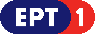 	Πρόγραμμα ΕΡΤ2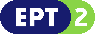 	Πρόγραμμα ΕΡΤ3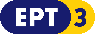 Πρόγραμμα ΕΡΤ Sports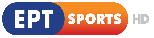 